Title Calibri Light 16ptJohn Doe1, *, Calibri 12pt bold2 1 Affiliation of author  2Calibri *Corresponding author, john.doe@university.comAbstract to be submitted. Maximum 1 Figure. Document must not be larger than 1 page. 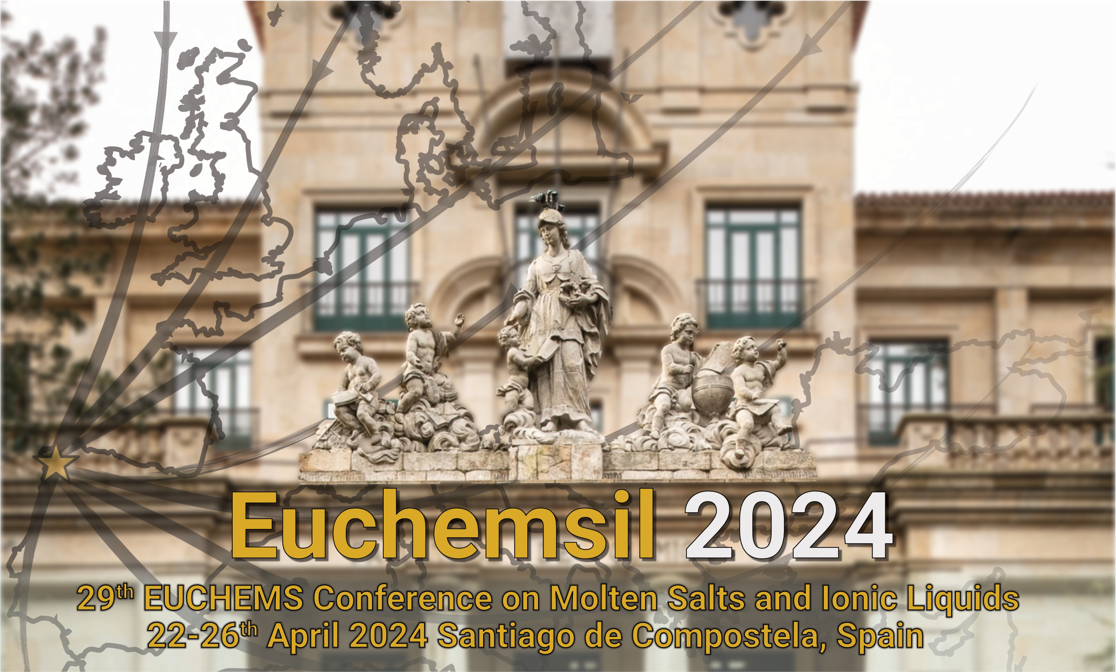 Fig. 1 Caption of the figure. Calibri 11pt.Acknowledgements: Calibri 9pt.REFERENCES[1] J. Doe et al., Journal (year), volume(number), pages.[2] Calibri 11pt.